Муниципальное бюджетное учреждение дополнительного обазованияЦентр  «Эдельвейс»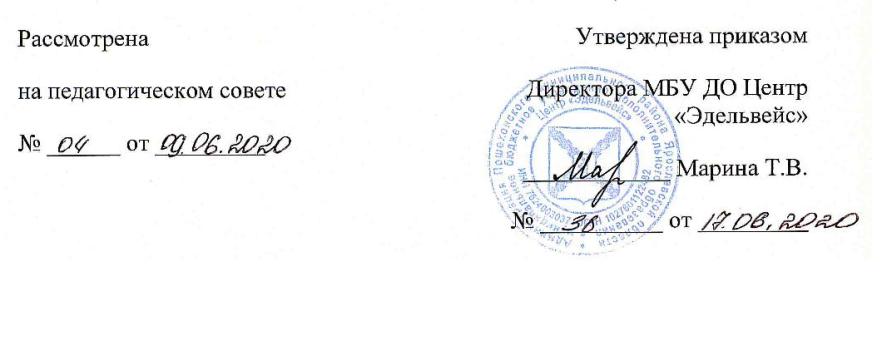 Дополнительная общеобразовательная общеразвивающая программа социально-педагогической направленности «Финансовая грамотность»                                                                  Срок реализации: 1 года                                                                            Возраст обучающихся: 5-7 лет                                                         Разработал:педагог дополнительного образования Богачева Виктория Вячеславовнаг.Пошехонье, 2020Содержание:I. Комплекс основных характеристик программы 1.1 Пояснительная записка.....................................................................................31.2 Цель и задачи программы.................................................................................41.3 Содержание программы………………………………………………………51.4 Планируемые результаты………………………………………………….....6II. Комплекс организационно-педагогических условий 2.1 Календарный учебный график.........................................................................62.2 Условия реализации........................................................................................112.3 Формы аттестации (контроля)........................................................................112.4 Методические материалы...............................................................................152.5 Список литературы..........................................................................................162.6 Приложение ………………………………………………………………….17I. Комплекс основных характеристик программы1.1. Пояснительная записка.     Дошкольный возраст - это период, когда формируется человеческая личность. Определить, правильно или неправильно ведет себя человек в тех или иных обстоятельствах, сложно. Тем не менее, необходимо выделить такие правила поведения, которые дети должны выполнять неукоснительно, так как от этого зависят их здоровье и безопасность. Эти правила нужно разъяснить детям подробно, а затем следить за их выполнением. Ведь всё, чему учат детей, они должны уметь применить в реальной жизни, на практике. Программа дополнительного образования «Финансовая грамотность» разработана в целях 
финансового просвещения детей дошкольного возраста.    Актуальность программы в том, что она является прикладным курсом, реализующим интересы обучающихся в сфере экономики семьи. Основной идеей данной программы – создание комфортной среды общения для детей, развитие интеллектуальных способностей, формирование основ финансовой грамотности дошкольников, творческого потенциала каждого ребенка и его самореализацию. Отличительная особенность.  Программа    разработана в рамках проекта «Содействие 
повышению уровня финансовой грамотности населения и развитию 
финансового образования в Российской Федерации». Содержание Программы предполагает организацию деятельно-
сти детей старшего дошкольного возраста по освоению основных эко-
номических понятий в занимательной и игровой форме.    Новизна программы заключается в том, что данная программа  разработана для  дистанционного обучения, но может быть реализована и в очной форме. Обучение планирует незначительного  общения между обучающимися и педагогом (взрослым). Дети самостоятельно осваивают необходимую информацию, результаты освоенного материала отображают в тестах. Для реализации программы в дистанционной форме используется платформа eduardo.studioАдресат программыПрограмма разработана для детей 5– 7 лет и составлена с учетом возрастных психофизиологических особенностей обучающихся. В возрасте 5– 7 лет дети познают мир исходя из личного опыта, личных впечатлений и практических действий. В целом ребенок 5-7 лет осознает себя как личность, как самостоятельный субъект деятельности и поведения. Исходя из диагностики дошкольников, анкетирования родителей и педагогов, потребностей современного образования,  Программа нацелена на формирование основ финансовой грамотности у детей старшего дошкольного возраста через базовые понятия: экономика, потребности, труд, профессии, бартер, выгода, убыток, деньги, реклама, бизнес, капитал.    Объем и срок освоения программы  Дополнительная общеобразовательная общеразвивающая программа составлена с учетом требований следующих документов:- Федерального закона №273-ФЗ «Об образовании в Российской Федерации»;- Концепции развития дополнительного образования детей (утверждена распоряжением Правительства Российской Федерации № 1726-р);- Приказ Министерства просвещения Российской Федерации от 09 ноября 2018 N 196 «Об утверждении Порядка организации и осуществления образовательной деятельности по дополнительным общеобразовательным программам»;- Письма Минобрнауки России № 06-1844 «О примерных требованиях к программам дополнительного образования детей»;- Постановления Главного государственного санитарного врача Российской Федерации N 41 г. Москвы "Об утверждении СанПиН 2.4.4.3172-14 «Санитарно-эпидемиологические требования к устройству, содержанию и организации режима работы образовательных организаций дополнительного образования детей»,-Устав МБУ ДО Центр «Эдельвейс» Программа рассчитана  на 36 часов.Адресат программы – обучающиеся 5-7 лет.Форма обучения – заочная,  дистанционная.Режим занятий. Занятия проводятся 1 раза в неделю по 1 часу (время занятия включает 20 минут учебного времени).1.2 Цель и задачи программы  Цель: формирование основ финансовой грамотности у детей старшего дошкольного возраста через  базовые понятия: экономика, потребности, труд, профессии, бартер, выгода и убыток, деньги, реклама, бизнес, капитал. Задачи: -сформировать первичные экономические понятия; -научить детей правильному отношению к деньгам, способам их зарабатывания и разумному их использованию; -объяснить взаимосвязь между экономическими и этическими категориями: труд, товар, деньги, цена, стоимость - с одной стороны и нравственными понятиями, такими, как бережливость, честность, экономность, щедрость и т.д.;-научить детей правильно вести себя в реальных жизненных ситуациях, носящих экономический характер (покупка в магазине, плата за проезд в транспорте и т.д.); - расширить представление детей о профессиях;-  воспитывать уважения к труду, людям труда, бережливого отношения ко всем видам собственности;- воспитывать умение правильного обращения с деньгами, разумного подхода к своим желаниям, сопоставление их с возможностями бюджета семьи Учебный планСодержание программыТема 1. Финансовая азбукаТеория: расширить знания детей о возникновении денег, о том, что служило деньгами для древних людей; развивать память, внимание, речь, стимулировать активность детей; повторить понятие «потребности человека», закрепить названия основных потребностей и что к ним относится; уточнить от чего зависят потребности человека;  сформировать представления о содержании деятельности людей некоторых новых и известных профессий, поощрять желание и стремление детей быть занятыми полезной деятельностью, помогать взрослым; стимулировать деятельность «по интересам», проявление творчества и изобретательности;  познакомить с понятиями «валюта», «бюджет», «банковский счет (депозит)», «доход», «расход», «сальдо»; Содействовать развитию познавательного интереса к решению математических и логических задач с использованием вышеперечисленной терминологии; воспитывать представления о сущности таких нравственных категорий, как экономность, бережливость. Просмотр обучающего мультфильма. https://cloud.mail.ru/public/2U5h/5nRBZis8n Практическая работа.   Выполнение тестового задания (Приложение 1-15)Тема 2. Профессии взрослыхТеория: сформировать у детей старшего дошкольного возраста представлений о специфике профессий через использование информационно-коммуникационных технологий; воспитывать сознательное отношения к труду, как к основной жизненной потребности, трудолюбие; развить физические, личностные и интеллектуальные качества. Просмотр обучающего мультфильма. https://cloud.mail.ru/public/2U5h/5nRBZis8n Практическая работа Выполнение тестового задания. (Приложение 16-27)Тема 3. Закрепление пройденного материалаТеория:  закрепить полученные знания на предыдущих занятиях. Просмотр обучающего мультфильма. https://cloud.mail.ru/public/2U5h/5nRBZis8n  Практическая работа Выполнение тестового задания. (Приложение 28-32)Ожидаемые  результаты освоения программы-освоят  первичные экономические понятия; -научатся  правильному отношению к деньгам, способам их зарабатывания и разумному их использованию; -освоят  взаимосвязь между экономическими и этическими категориями: труд, товар, деньги, цена, стоимость - с одной стороны и нравственными понятиями, такими, как бережливость, честность, экономность, щедрость и т.д.;-научатся правильно вести себя в реальных жизненных ситуациях, носящих экономический характер (покупка в магазине, плата за проезд в транспорте и т.д.); - расширят свои  представления о профессиях взрослых;-  будут с  уважением относится к труду, людям труда, ко всем видам собственности;- будет развито  умение правильного обращения с деньгами, разумный  подход к своим желаниям, сопоставление их с возможностями бюджета семьи.II. Комплекс организационно-педагогических условий2.1 Календарный учебный график2.2 Условия реализацииМатериально-техническое обеспечение образовательного процесса.Для успешной реализации программы необходимо просторное, светлое помещение, отвечающее санитарно – гигиеническим требованиям и нормам. Учебное оборудование кабинета должно включать комплект мебели, инструменты и приспособления, необходимые для организации занятий, хранения материалов.Кадровое обеспечение Обучение по данной программе включает в себя сопровождающего взрослого, это может быть как педагог, так и родитель.2.3 Формы аттестации (контроля)Мониторинг освоения образовательной программыФормы аттестацииФормы и методы контроля реализации программы: выбираются педагогом в зависимости от цели контроля и возможностей детей. Основная форма контроля дистанционной программы это тестирование. Виды контроля:Текущий контроль. На этом этапе обучения одной из задач мониторинга отслеживание полученных знаний во время занятия. Итоговый контроль. Главной задачей мониторинга на завершающем этапе (итоговый контроль) подготовки обучающихся является  изучение степени освоения полученных знаний.Способы определения результативности.Созданная система оценочных средств позволяет самостоятельно проконтролировать каждый заявленный уровень  обучения, измерить его и оценить.Педагогическая диагностика программы   «Азбука безопасности»  разработана в соответствии с системой мониторинга Центра «Эдельвейс».Методические материалыОсобенности образовательного процессаОбразовательный процесс по программе организуется в очной форме.Методы обучения.Большое место в реализации данной программы принадлежит следующим методам:- Метод чередования видов деятельности.- Метод воспитания и развития: самостоятельная работа.- Методы контроля и самоанализа: контрольные задания: тесты; самооценка; диагностика.Формы организации образовательного процесса- Фронтальная: просмотр мультфильмов - Индивидуальная: выполнение практических заданий.    Данная программа предусматривает возможность обучения детей с ограниченными возможностями здоровья (ОВЗ), имеющих определенные особенности личности: легкой формой ДЦП, незначительным нарушением слуха, речи, зрения, физического развития, девиантного поведения.Формы организации учебного занятия    Программа предполагает работу с детьми в форме занятий, самостоятельную творческую деятельность детей.  Основную долю программы составляет практическая работа, которая проводится на каждом занятии после объяснения теоретического материала. Практические занятия строятся от «простого» к «сложному» и предполагают постепенное расширение и углубление знаний, развитие навыков самостоятельности и интеллектуальных умений.Педагогические технологии    Программа основана на таких педагогических технологиях, как:- традиционные технологии - объяснительно-иллюстративные технологии обучения, в основе которых лежат дидактические принципы Я. А. Коменского;- педагогические технологии на основе личностной ориентации педагогического процесса - гуманно-личностная технология Ш. А. Амонашвили;- технологии на основе активизации и интенсификации деятельности учащихся - игровые технологии Б. П. Никитина;- технологии развивающего обучения - личностно-ориентированное развивающее обучение И. С. Якиманской.  Для полноценного разворачивания процесса самоопределения у обучающихся, открытая образовательная программа, её логика и содержание построены в соответствии со следующими принципами:-  формирование новых образовательных потребностей обучающихся, таких, как развитие технического творчества и освоение методов научного познания мира посредством мультипликационной деятельности с применением компьютерных технологий.-   возможность индивидуального образовательного маршрута через соорганизацию различных форм индивидуального и коллективного участия. Каждый обучающийся любого уровня подготовки и способностей  в процессе обучения чувствует себя важным звеном общей цепи (системы), от которого зависит исполнение работы в целом. Доля ответственности каждого обучающегося в этом процессе очень значима, и осознавая эту значимость, ребенок старается исполнить свою часть работы достойно, что способствует формированию чувства ответственности и значимости каждого участника объединения.- включение в содержание программы фундаментальных положений современной науки с учетом возрастных особенностей детей, научность в сочетании с доступностью, строгость и систематичность изложения учебного материала, позволяет погружать обучающихся в современные формы мышления и деятельности.- образовательные задачи, актуальные и практически значимые для всех обучающихся, построены на принципе событийности, когда на каждом занятии происходит что-то важное, а для каждого ребенка совершается какое-то открытие.В основу занятий по программе легли следующие педагогические принципы: - творческая доминанта: преобладающей деятельностью  является та или иная форма творчества ребенка; -  научность в сочетании с доступностью, строгость и систематичность изложения (включение в содержание фундаментальных положений современной науки с учетом возрастных особенностей обучающихся).- многопозиционное освоение художественного текста: восприятие, переживание; - культуросообразность в воспитании (воспитание должно основываться на общечеловеческих ценностях культуры и строится в соответствии с ценностями и нормами тех или иных национальных культур и специфическими особенностями, присущими традициям тех или иных регионов, не противоречащими общечеловеческим ценностям);- опора на эмоционально-чувственную сферу ребенка (создание условий для возникновения эмоциональных реакций и развития эмоций, которые сосредотачивают внимание ребенка на объекте познания, собственном действии и поступке, что достигается через сопереживание и прогнозирование развития ситуации)- развивающее обучение и индивидуализация, направленная на активизацию мыслительных процессов, формирование и развитие у детей обобщенных способов деятельности, формирование навыков самостоятельной работы.Список используемой литературы1. Аменд А.Ф., Саламатов А.А. Формирование нравственных представлений дошкольников в процессе экономического воспитания // Детский сад от А до Я. 2003. №4. с.55.2. Аношина Л.М. Экономическое воспитание старших дошкольников в процессе ознакомления с новыми профессиями // Детский сад от А до Я. 2003. №4. с.103.3. Белокашина С.В. Экономика и дети. Пословицы и поговорки // Дошкольная педагогика. 2009. №7. с.8.4. Бокарев А.А. Повышение уровня финансовой грамотности населения в Российской Федерации/А.А. Бокарев//Финансы.-2010-№9.-С.3-6.5. Зеленцова А.В. Повышение финансовой грамотности населения: международный опыт и российская практикаа. А.В. Зеленцова,  Е.А. Блискавка, Д.Н. Демидов. – М.: КноРус, 2012.-106 с.6. Смоленцева А.А. Введение в мир экономики, или Как мы играем в экономику: Учебно-методическое пособие, - СПб.: «Детство – пресс», 2001. – 176с.7. Смоленцева А.А. Знакомим дошкольника с азами экономики с помощью сказок. М.: АРКТИ, 2006. – 88 с.8. Смоленцева А.А. Проблемно-игровая технология экономического образования дошкольников // Детский сад от А до Я.2003. №4. с.63.9. Ягунова Н.М. Приобщение дошкольников к экономике в творческих видах деятельности // Детский сад от А до Я.2003. №4. с.128.Интернет ресурсыВидеозапись «Уроки Тётушки Совы – Азбука денег» https://www.youtube.com/watch?v=vvkwYIDSuyc Видеозапись «АБВГДейка - профессии»https://www.youtube.com/watch?v=bAdF0TlUP38  Видеозапись «Смеширики – Азбука финансовой грамотности»  https://www.youtube.com/watch?v=sCDrF1wQZ6s Приложение  находятся по ссылке https://cloud.mail.ru/public/PEuW/2vzL1FH2M №п/пНазвание раздела, темыНазвание раздела, темыКол-во часовКол-во часовКол-во часовКол-во часовФормы контроля/аттестации№п/пНазвание раздела, темыНазвание раздела, темыВсе-гоТеорияПрак-тикаПрак-тикаФормы контроля/аттестации1Финансовая азбукаФинансовая азбука13855Выполнение тестового задания2Профессии взрослыхПрофессии взрослых12993Выполнение тестового задания3Закрепление пройденного материалаЗакрепление пройденного материала554Мониторинг66066Подведение итогов№п/пМесяцЧислоФорма занятияКол-во часовТема занятияМесто проведенияФорма контроля1Просмотр нового материала1Что такое деньги? выполнение тестового задания, приложение №1,2 2Изучение нового материала1Цена и ценные вещивыполнение тестового задания, приложение №33Изучение нового материала1Семейный бюджетвыполнение тестового задания, приложение №4, 54Изучение нового материала1Карманные деньгивыполнение тестового задания, приложение №65Изучение нового материала1Умение экономитьвыполнение тестового задания, приложение №76Изучение нового материала1Работа и зарплатавыполнение тестового задания, приложение № 87Изучение нового материала1Потребности и возможностивыполнение тестового задания, приложение № 98Изучение нового материала1Осторожно деньгивыполнение тестового задания, приложение №109Изучение нового материала1Об экономикевыполнение тестового задания, приложение № 1110Изучение нового материала1О банкевыполнение тестового задания, приложение №1211Изучение нового материала1Кредиты и депозитывыполнение тестового задания, приложение №1312Изучение нового материала1Безналичные деньгивыполнение тестового задания, приложение №1413Изучение нового материала1Я вырасту богатымвыполнение тестового задания, приложение №1514Повторение пройденного материала1Письмо Дедушке Морозу.Рисунок на тему «Что я хочу»15Текущий мониторинг16изучение нового материала1Знакомство с профессией «учитель»выполнение тестового задания, приложение № 1617изучение нового материала1Знакомство с профессией «повар»выполнение тестового задания, приложение № 1718изучение нового материала1Знакомство с профессией «тренер»выполнение тестового задания, приложение № 1819изучение нового материала1Знакомство с профессией «программист»выполнение тестового задания, приложение № 1920изучение нового материала1Знакомство с профессией «художник»выполнение тестового задания, приложение № 2021изучение нового материала1Знакомство с профессией «спасатель МЧС»выполнение тестового задания, приложение № 2122изучение нового материалаЗнакомство с профессией «военный»выполнение тестового задания, приложение № 2223изучение нового материалаЗнакомство с профессией «музыкант»выполнение тестового задания, приложение № 2324изучение нового материалаЗнакомство с профессией «строитель»выполнение тестового задания, приложение № 2425изучение нового материалаЗнакомство с профессией «плотник»выполнение тестового задания, приложение № 2526изучение нового материалаЗнакомство с профессией «доктор»выполнение тестового задания, приложение № 2627изучение нового материалаЗнакомство с профессией «архитектор»выполнение тестового задания, приложение № 2728закрепление пройденного материалаКем я хочу статьРисунок на тему «Кем я хочу стать»29Текущий мониторингобработка выполненных тестовых заданий30повторение пройденного материала.Услуги и товарывыполнение тестового задания, приложение №2831повторение пройденного материала.Кредитование. Иностранная валюта. Экономикавыполнение тестового задания, приложение №2932повторение пройденного материала.Страхование. Бюджет.выполнение тестового задания, приложение №3033повторение пройденного материала.Цена товара. Прибыль.выполнение тестового задания, приложение №3134повторение пройденного материала.Безопасность кредитных карточек. Банковский счетвыполнение тестового задания, приложение №3235повторение пройденного материала.Итоговое мониторинг.обработка выполненных тестовых заданий36Итоговое занятие. Подведение итоговПодведение итогов36№ п/пСредство обученияКоличество единиц на группуСтепень использования (в % от продолжительности программы)1Проектор с экраном (мультимедиа) 1 комплект 100 %2Персональный компьютер1100%3Цветные карандаши12100%4Видеоуроки для знакомство с новым материалом100%5Дидактические картинки12100%6Интернет соединение1100%КритерииСтепень выраженности оцениваемого качестваМетоды диагностикиФинансовая грамотаВысокий уровень (3 балла):самостоятельно и безошибочно выполняет задание.Средний уровень (2 балла):Самостоятельно, допускает незначительное количество ошибокНизкий уровень (1 балл):Выполняет задание неправильноТест. Приложение 1-14Профессии взрослыхВысокий уровень (3 балла):самостоятельно и безошибочно выполняет задание.Средний уровень (2 балла):Самостоятельно, допускает незначительное количество ошибокНизкий уровень (1 балл):Выполняет задание неправильноТест, приложение №16-27Закрепление пройденного материаласамостоятельно и безошибочно выполняет задание. Высокий уровень (3 балла):самостоятельно и безошибочно выполняет задание.Средний уровень (2 балла):Самостоятельно, допускает незначительное количество ошибокНизкий уровень (1 балл):Выполняет задание неправильноТест, приложение № 28-32